Ո Ր Ո Շ ՈՒ Մ22 հունիսի 2022 թվականի   N 982-Ա <<ՄԵԾ ՀԻՄՔ-1>> ՍՊԸ-ԻՆ ԳՆՈՒՄՆԵՐԻ ԳՈՐԾԸՆԹԱՑԻՆ ՄԱՍՆԱԿՑԵԼՈՒ ԻՐԱՎՈՒՆՔ ՉՈՒՆԵՑՈՂ ՄԱՍՆԱԿԻՑՆԵՐԻ ՑՈՒՑԱԿՈՒՄ ՆԵՐԱՌԵԼՈՒ ՄԱՍԻՆ Ղեկավարվելով <<Տեղական ինքնակառավարման մասին>> Հայաստանի հանրապետության օրենքի   35-րդ հոդվածի 1-ին մասի 24-րդ կետով, հիմք ընդունելով <<Գնումների մասին>> ՀՀ օրենքի 6-րդ հոդվածի 1-ին մասի 6-րդ կետի ա) ենթակետը, հաշվի առնելով Կապանի համայնքապետարանի ու <<Մեծ Հիմք-1>> ՍՊԸ միջև 2021թվականի սեպտեմբերի 7-ին կնքված <<Կապանի համայնքապետարանի կարիքների համար Վերին Խոտանան և Չափնի բնակավայրերի հանդիսությունների սրահների նորոգման աշխատանքների կատարման>> ՀՀ-ՍՄԿՀ-ԳՀԱՇՁԲ-21/30 ծածկագրով գնման պայմանագրի միակողմանի լուծման հանգամանքը՝ որոշում եմ․1․ <<Մեծ Հիմք-1>> ՍՊԸ-ին գնումների գործընթացին մասնակցելու իրավունք չունեցող մասնակիցների ցուցակում ներառելու նպատակով տեղեկատվություն ներկայացնել ՀՀ ֆինանսների նախարարություն և <<Մեծ Հիմք-1>> ՍՊԸ-ին՝ համաձայն կից Հավելվածի։2․ Հանձնարարել ֆինանսական բաժնին՝ սույն որոշումից բխող գործառույթներն իրականացնել որոշման հաստատման օրվան հաջորդող օրը։   ՀԱՄԱՅՆՔԻ ՂԵԿԱՎԱՐ                                      ԳԵՎՈՐԳ ՓԱՐՍՅԱՆ2022թ. հունիսի  22
        ք. Կապան
ՀԱՅԱՍՏԱՆԻ ՀԱՆՐԱՊԵՏՈՒԹՅԱՆ ԿԱՊԱՆ ՀԱՄԱՅՆՔԻ ՂԵԿԱՎԱՐ
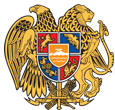 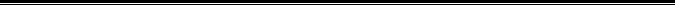 Հայաստանի Հանրապետության Սյունիքի մարզի Կապան համայնք 
ՀՀ, Սյունիքի մարզ, ք. Կապան, +374-285-42036, 285-43868 ֆաքս, kapan.syuniq@mta.gov.am